MILE HIGH HORSE RANCH 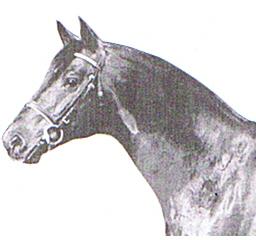                   Combined Derby (Dressage and Cross Country)               		 Sunday, June 13, 2021           Closing Postmarked By – Friday, June 4, 2021                      Entry Form           ~MHHR~Mail completed entry form and check to the Secretary by the closing date. If room, late entries may be accepted with an additional $15 fee. Make checks payable to “Mile High Horse Ranch”.  For the Rules and Regulations, jump heights etc., see the MSEA Omnibus or go to www.milehighhorseranch.com . The Derby consists of the combined results of a dressage test and a cross-country course. Secretary: Marsha Penn, 18172-C East Arizona, Aurora, CO 80017,  E-mail: marshapn@msn.comRider and Horse Information: One horse per entry form.Rider Name (print)	______________________Under 18-Age:______Over 18 __ Address                  	_________________________________________________City, State, Zip       	_________________________________________________Home Phone        	_____________________Cell Phone: __________________Email Address      	_________________________________________________ Emergency Contact 	___________________ Emergency Contact Phone________Horse Name            	_________________________________________________Fees – Choose level and write in appropriate fee amount. 2018 DRESSAGE TESTS			Division	           Dressage test		   FeeDerby Test           Introductory                    BN - A	             $75	$	__Derby Test           Beginner Novice           BN - B   	             $75	$	__Derby Test           Novice                           N - A	             $75	$	__Derby Test           Training                         T - A	             $75	$	__  Stabling – Overnight per horse (circle) Fri / Sat ($20@)  /  Day corral  ($10)	$	__Late Fee – Postmarked after Fri, June 4, 2021 	   		$15	$_____________Office Fee Per Horse/RiderCombo (Please make separate check)$15	$     15.00________Total Fees: 	(PLEASE write two checks or check the PayPal box)	$_____________	Payment by PAYPAL (check here)  	$_____________         If rider cancels after the closing date, entry will not be refunded unless we can fill the slot.Liability Release: I, the undersigned, do hereby state that I have read and understand the following: 1) It is my choice to participate in riding and inherent risks associated with it and equine activities in general. 2) I hereby indemnify and hold harmless Mile High Horse Ranch, Inc., management and staff of this activity and anyone else associated with this activity in case of injuries to me or my horse.Rider Signature 	Under 18 – Signature of parent or guardian:								FYI	Dressage: The dressage will be outside in the upper arena. Please park in the upper pasture – follow signs past the hay shed and up the hill. JUMP FAULTS: 	1st refusal on the same fence – 4 faults, 2nd – 8 faults, 3rd – Elimination, but can continue	3 refusals allowed on the entire course – 4th refusal – Elimination, but allowed to continue	Knock down a stadium jump rail – 4 faults	Rider falls off – Elimination. May not continue.	Take a warm-up jump the wrong way – 4 time faults will be added to score.SCHOOLING: Come school the X–C with an insured instructor ($25 per horse) except the week preceding each Derby weather permitting. Have your instructor call or text 303-929-0360 or e-mail vandaw@comcast.net to make an appointment. If you don’t have an instructor and want to come school, our trainer, Lynn Klisavage will work with you. We have lots of fun jumps (more than 20 at each level E - T) including a water complex, ditches, banks and narrows. We now have many Prelim fences to school.